日本ジャック＝ダルクローズ協会（F.I.E.R.日本支部）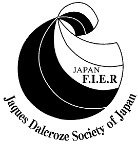 20周年記念ロゴマーク使用申込書　　　　20周年記念ロゴマークを使用したく申込みます。　　　　　　　申込日　2019年　　月　　日✴使用用途　―　○○発表会プログラム、○○コンサートチケット・プログラム、おゆうぎ会案内、名刺など✴2019年1月1日～12月31日、ホームページの20周年行事サイトに掲載することができます。ご希望について○印でお知らせください。✴ご自身のメールアドレスや宣伝文なども掲載できます。掲載内容があればお届けください。　ただし、HP・Facebook等のURLなどリンクを貼ることはできません★掲載される内容等については、協会は一切の責任を持ちませんのでご自身でご対応ください。会員番号　　　　　　　　　　　　　　　　　　　　　　　　　　　※1から始まる5桁の番号ふりがな氏　名メールアドレス（添付ファイルを受け取れるもの）*使用用途*ホームページ掲載希望あり　・　なし*ホームページ掲載内容（掲載希望の項目のみお書きください）タイトル氏名または団体名ときところ内容その他